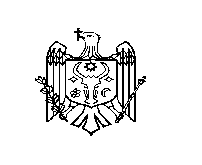 REPUBLICA MOLDOVACONSILIUL RAIONAL ŞTEFAN VODĂDECIZIE nr. 1/9din 02 martie 2017Cu privire la modificarea unor deciziiale Consiliului raional Ștefan Vodă Aferent demersului direcției asistenţă socială şi protecţia familiei nr.89 din 27.01.2017; În scopul asigurării necesităților de serviciu în cadrul Direcției asistență socială și protecția familiei Ștefan Vodă; În baza art. 43 alin.(2) și art.46 din Legea nr.436 din 28.12.2006 privind administrația publică locală, Consiliul raional Ștefan Vodă, DECIDE:1. Se transferă funcția de contabil de la Centrul pentru copii în situații de risc din or. Ștefan Vodă la Serviciul de îngrijire la domiciliu și se operează unele modificări la deciziile Consiliului raional, după cum urmează:1.1. Se modifică anexa nr. 2 al deciziei Consiliului raional nr. 3/15 din 26 august 2014 cu privire la reorganizarea Centrului mixt pentru copii și copii în situații de risc din or. Ștefan Vodă prin excluderea alin.2, funcția de contabil.1.2. Se modifică anexa nr. 1 al deciziei Consiliului raional nr. 6/16 din 17 septembrie 2015 cu privire la aprobarea Regulamentului Serviciului de îngrijire la domiciliu și standardelor minime de calitate, la Secțiunea 8 (Managementul serviciului), la funcția contabil – se modifică cu contabil (2 unități).2. Sursele financiare vor fi asigurate în limita cheltuielilor de personal aprobate în bugetul raional pentru anul 2017.3. Se desemnează responsabilă dna Viorica Nastasiu, şef, direcţia asistenţă socială şi protecţia familiei, de informarea personalului instituțiilor nominalizate cu privire la modificările operate.4. Controlul executării prezentei decizii se atribuie dlui Vasile Gherman, vicepreşedintele raionului Ştefan Vodă.5. Prezenta decizie se aduce la cunoştinţă:Oficiului teritorial Căuşeni al Cancelariei de Stat;Direcţiei asistenţă socială şi protecţia familiei;Persoanelor nominalizate;Prin publicare pe pagina web și în Monitorul Oficial al Consiliului raional Ștefan Vodă.          Preşedintele şedinţei                                                                      Anatolie Sîrbu            Secretarul Consiliului raional                                                             Ion Ţurcan